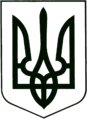 САХНОВЩИНСЬКА СЕЛИЩНА РАДАКРАСНОГРАДСЬКОГО РАЙОНУ ХАРКІВСЬКОЇ ОБЛАСТІВІДДІЛ ОСВІТИ, КУЛЬТУРИ, МОЛОДІ ТА СПОРТУНАКАЗ18.12.2023		                     	Сахновщина		                     № 113На виконання наказів Міністерства освіти і науки України від 01.11.2023 № 1336 «Про проведення Всеукраїнського конкурсу-захисту науково-дослідницьких робіт учнів-членів Малої академії наук України у 2023/2024 навчальному році», Департаменту науки і освіти Харківської обласної  державної  (військової) адміністрації від 08.11. 2023 № 96 «Про проведення І, ІІ етапів Всеукраїнського конкурсу-захисту науково-дослідницьких робіт учнів-членів Малої академії наук України у 2023/2024 навчальному році», відділу освіти, культури, молоді та спорту Сахновщинської селищної ради від 27.11.2023 № 102 «Про проведення І (територіального) етапу Всеукраїнського конкурсу-захисту науково-дослідницьких робіт учнів-членів Малої академії наук України у 2023/2024 навчальному році», відповідно до Положення про Всеукраїнські учнівські олімпіади, турніри, конкурси з навчальних предметів, конкурси-захисти науково-дослідницьких робіт, олімпіади зі спеціальних дисциплін та конкурси фахової майстерності, затвердженого наказом Міністерства освіти і науки, молоді та спорту України від 22.09.2011 № 1099, зареєстрованим у Міністерстві юстиції України 17.11.2011 за № 1318/20056 (зі змінами), Правил проведення Всеукраїнського конкурсу-захисту науково-дослідницьких робіт учнів-членів Малої академії наук України, затверджених наказом Міністерства освіти і науки України від 08 лютого 2021 року №147, зареєстрованих у Міністерстві юстиції України 05 квітня 2021 року за № 441/36063, ураховуючи Укази Президента України від 24 лютого 2022 року № 64/2022 «Про введення воєнного стану в Україні», затвердженого Законом України від 24 лютого 2022 року № 2102-ІХ, та від 26 липня 2023 року № 451/2023 «Про продовження строку дії воєнного стану в Україні», затвердженого Законом України від 27 липня 2023 року №3275-ІХ, з метою виявлення й підтримки інтелектуально і творчо обдарованої молоді, залучення її до науково-дослідницької та експериментальної роботи, створення умов для самореалізації творчої особистості в сучасному суспільстві, з 27 листопада 2023 року по 18 грудня 2023 року був проведений І (територіальний) етап Всеукраїнського конкурсу-захисту науково-дослідницьких робіт учнів-членів Малої академії наук України у 2023/2024 навчальному році в дистанційному режимі.Даний конкурс включав в себе три тури:Заочне оцінювання науково-дослідницьких робіт;Постерний захист;Наукова конференція.На розгляд журі конкурсу було подано 6 учнівських робіт із 4 закладів загальної середньої освіти, а саме: Не забезпечили участі жодного учасника у І (територіальному) етапі Всеукраїнського конкурсу-захисту науково-дослідницьких робіт учнів-членів  Малої академії наук України адміністрація КЗ «Гришівський ліцей»  (директор Ніна МАЙБОРОДА), КЗ «Дубовогрядська гімназія» (директор Оксана ДУБОВА), КЗ «Катеринівський ліцей» (директор Сергій ПЕРЕЦЬ), КЗ «Костянтинівський ліцей» (директор Валентина КОСТОЧКА), КЗ «Лигівський ліцей» (директор Людмила СМЕТАНІНА), КЗ «Лебедівська гімназія» (директор Дарія КІЯШКІНА), КЗ «Новоолександрівський ліцей» (директор Анна САВЕЛЬЄВА), КЗ «Олійниківська гімназія» (директор Людмила ЗАВАЛІЙ), КЗ «Сахновщинський ліцей № 1» (директор Зінаїда НАУМЕНКО), Сугарівська філія КЗ «Сахновщинський ліцей №1» (завідувач Інна БІЛИК), КЗ «Тавежнянський ліцей» (директор Лідія ДУБИНЕЦЬ), КЗ «Шевченківський ліцей» (директор Маргарита КЛЕМЕНКО), що свідчить про відсутність системи залучення обдарованих учнів до науково-дослідницької діяльності та зниження контролю за роботою з обдарованими та здібними учнями з боку адміністрації школи.Науково-дослідницькі роботи за науковими секціями, розподілені  наступним чином:За результатами заочного оцінювання дослідницьких робіт було відмічено якісну підготовку учнів КЗ «Огіївський ліцей», КЗ «Сахновщинський ліцей №2», КЗ «Багаточернещинський ліцей», КЗ «Новочернещинська гімназія»У результаті постерного захисту науково-дослідницьких робіт за кількістю набраних балів було відзначено Когут Валерію, ученицю 9 класу КЗ «Багаточернещинський ліцей», Калініну Дар’ю, ученицю 10 класу КЗ «Огіївський ліцей», Котенко Наталію, ученицю 10 класу КЗ «Сахновщинський ліцей № 2», Рибіцкого Євгена, учня 8 класу КЗ «Сахновщинський ліцей № 2», Фісюка Руслана, учня 9 класу КЗ «Новочернещинська гімназія».Найбільш якісну підготовку в науковій конференції показали учні КЗ «Огіївський ліцей», КЗ «Сахновщинський ліцей №2», КЗ «Багаточернещинський ліцей», КЗ «Новочернещинська гімназія».Враховуючи вищезазначене та на підставі рішення журі, наказую:1. Визначити переможцями І (територіального) етапу Всеукраїнського конкурсу-захисту науково-дослідницьких робіт учнів-членів Малої академії наук України:1.1.У секції «Етнологія»:- Калініну Дар’ю, ученицю 10 класу КЗ «Огіївський ліцей», з роботою по темі «Сахновщинський коровай від витоків до сьогодення», наукові керівники Вальковська Наталія Володимирівна, учитель географії  КЗ «Огіївський ліцей», кваліфікаційна категорія «спеціаліст вищої категорії», Балла Юлія Олександрівна, учитель історії КЗ «Огіївський ліцей», кваліфікаційна категорія «спеціаліст».1.2. У секції «Історичне краєзнавство»:- Котенко Наталію, ученицю 10 класу КЗ «Сахновщинський ліцей № 2», з роботою по темі «Учні Сахновщинського ліцею № 2 на фронтах війн», науковий керівник Грицай Тетяна Анатоліївна, учитель історії КЗ «Сахновщинський ліцей № 2», кваліфікаційна категорія «спеціаліст вищої категорії», старший учитель.1.3. У секції «Українська мова»:- Когут Валерію, ученицю 9 класу КЗ «Багаточернещинський ліцей», з роботою по темі «Мова як основа національної ідентичності: аналіз взаємозв’язку між мовою та формуванням національної самовідданості та ідентичності під час війни», науковий керівник Когут Наталія Лук’янівна, учитель української мови та літератури КЗ «Багаточернещинський ліцей», кваліфікаційна категорія «спеціаліст вищої категорії».	1.4. У секції «Історія України»:- Фісюка Руслана, учня 9 класу КЗ «Новочернещинська гімназія », з роботою по темі «Волонтерство: вплив, тренди та виклики у сучасному українському суспільстві», науковий керівник Устименко Ірина Сергіївна, учитель історії КЗ «Новочернещинська гімназія», кваліфікаційна категорія «спеціаліст вищої категорії». 2. Затвердити список команди учнів-переможців І (територіального) етапу Всеукраїнського конкурсу-захисту науково-дослідницьких робіт учнів-членів Малої академії наук України у 2023/2024 навчальному році (додаток 1).3.Директору Комунальної установи «Центр професійного розвитку педагогічних працівників» Анні ЗРАЖЕВСЬКІЙ:3.1. Подати до оргкомітету ІІ (обласного) етапу Всеукраїнського конкурсу-захисту науково-дослідницьких робіт учнів-членів Малої академії наук України документацію згідно з Правилами проведення конкурсу. До 22.12.20234. Керівникам КЗ «Гришівський ліцей» (директор Ніна МАЙБОРОДА), КЗ «Дубовогрядська гімназія» (директор Оксана ДУБОВА), КЗ «Катеринівський ліцей» (директор Сергій ПЕРЕЦЬ), КЗ «Костянтинівський ліцей» (директор Валентина КОСТОЧКА), КЗ «Лигівський ліцей» (директор Людмила СМЕТАНІНА), КЗ «Лебедівська гімназія» (директор Дарія КІЯШКІНА), КЗ «Новоолександрівський ліцей» (директор Анна САВЕЛЬЄВА), КЗ «Олійниківська гімназія» (директор Людмила ЗАВАЛІЙ), КЗ «Сахновщинський ліцей № 1» (директор Зінаїда НАУМЕНКО), КЗ «Тавежнянський ліцей» (директор Лідія ДУБИНЕЦЬ), Сугарівська філія КЗ «Сахновщинський ліцей №1» (завідувач Інна БІЛИК), КЗ «Шевченківський ліцей» (директор Маргарита КЛЕМЕНКО), вказати на низький рівень науково-дослідницької роботи з обдарованими дітьми.5.Контроль за виконанням даного наказу залишаю за собою.Начальник відділу освіти,культури, молоді та спорту                                          Григорій ПЕРКІНСписок командиучнів-переможців І (територіального) етапу Всеукраїнськогоконкурсу-захисту науково-дослідницьких  робіт учнів-членівМалої академії наук України у 2023/2024 навчальному роціНачальник відділу освіти,культури, молоді та спорту                           Григорій ПЕРКІНАнна Зражевська, 3-18-83Про результати проведення I (територіального) етапу Всеукраїнського конкурсу-захисту науково-дослідницьких робіт  учнів-членів Малої академії наук України у 2023/2024 навчальному роціКЗ «Багаточернещинський ліцей»  КЗ «Новочернещинська гімназія»                 1 робота;1 робота;КЗ «Огіївський ліцей»КЗ «Сахновщинський ліцей № 2»                                                 1 роботи;3 роботи.«Історія України»1 робота;«Історичне краєзнавство»                                                                        1 робота;«Етнологія»1 робота;«Українська мова»«Українська література»«Прикладна математика»1 робота;1 робота;1 робота.Додаток 1до наказу начальника відділу освіти,культури, молоді та спортуСахновщинської селищної ради 18.12.2023                        № 113№п/пПрізвище, ім’япо батькові переможцяКласНавчальний закладКерівникМісцеВідділення1Калініна Дар’я Віталіївна10КЗ «Огіївський ліцей»Вальковська Наталія ВолодимирівнаБаллаЮлія ОлександрівнаІІсторії2Когут Валерія Валеріївна9КЗ «Багаточернещинський ліцей»Когут Наталія Лук’янівна ІФілології3Котенко Наталія Миколаївна10КЗ «Сахновщинський ліцей № 2»Грицай Тетяна Анатоліївна ІІсторії4Фісюк Руслан Олександрович9КЗ «Новочернещинська гімназія»Устименко Ірина СергіївнаІІсторії